Mäklarinformation BrfMalmhaug
Byggår:1954Antal lägenheter: I föreningen finns 37st lägenheter som upplåts med bostadsrätt. Av dessa består 6st av 1Rok, 24st 2Rok och 6 st 3Rok. I föreningen finns även en bostadsrättslokal.Finns barnvagnsrum? NejFinns cykelförråd? JaFinns festlokal? Föreningens övernattningslägenhet kan bokas för fest.Finns hobbyrum? Det finns en lokal för hobby aktiviteter.Finns övernattningsrum/gästlägenhet? Föreningen har en övernattningslägenhet som kan hyras till självkostnadspris, den bokas via föreningens hemsida.
Är föreningens tomt friköpt eller är det tomträtt? Friköpt
Är det en äkta bostadsrättsförening? Ja
Finns en gemensam tvättstuga? Vilka maskiner finns? Var är den placerad? Det finns två tvättstugor med två tvättmaskiner samt torktumlare i varje tvättstuga. Till tvättstuga ett finns också ett torkrum. Dessa två fräscha tvättstugor är placerade i ljusa källarutrymmen med fönster. 
Gemensamma lokaler/utrymmen? Väl utrustad motionslokal att nyttjas fritt.
Gemensam uteplats/innergård (grill, utemöbler m.m.) Stor grön trädgård med uteplats. Grill finns. En uppdatering av utemiljön är på gång.P-plats, garage, kostnad, kötid. Föreningen har 7 st parkeringsplatser, det är kö till dessa.Parkeringsmöjligheter i området.  Det finns goda parkeringsmöjligheter med Boende parkering i kvarteren runt om kring.
Finns det något förråd som tillhör lägenheten? Till lägenheten finns två förråd.Finns det möjlighet att hyra extra förråd? Ja

Renoveringar
Kommande/planerade renoveringar: Inga planeradeGjorda renoveringar/reparationer: Takrenovering 1997Samtliga fönster och balkongdörrar utbytta i hela fastigheten 1998Ny el i hela fastigheten 2005Ny tvättstuga nr två 2008Vattenstamsbyte 2009Trapphus ommålade 2012Byte av källarfönster 2015Ny miljöstation 2015Omfogning av fasad, målning av fasad och impregnering av balkonggolv 2013Nya tvättmaskiner och målning i tvättstuga nr 1 år 2013Målning av balkongfronter 2015Spolning av stammar utfört 2015Målning av källaren 2017Putsning av hussockel 2017Spolning och filmning av stammar 2017Rörinfodring 2020AvgifterI månadsavgiften ingår värme, kallt och varmt vatten samt bredband via fiber.Föreningen står för bostadsrättstillägget men observera att det inte tar bort ansvaret av att teckna en egen hemförsäkring
Senaste avgiftshöjningen var 5 % för år 2020Normalt brukar höjningen vara 2% per år
Gruppanslutning via Telenor för internet kostnad 165kr/mån som ingår i månadsavgiftenEn överlåtelse avgift på 2,5% av ett prisbasbelopp tas ut och betalas av köparenÖverlåtelse & MedlemskapJuridisk person kan efter prövning beviljas medlemskap.Medlemskap beviljas endast den som sannolikt permanent har för avsikt att bosätta sig i lägenheten. Undantag från detta görs vid andelsägande där lägenheten gemensamt ägs av föräldrar barn.Ansökan om medlemskap skickas till Riksbyggen
Föreningen har en kort introduktion för nya medlemmar i samband med övertagandet, men vi gör ingen tillsyn av lägenheten.För föreningens ekonomiska förvaltning anlitar vi Riksbyggen
Övrigt
Föreningens hemsida BrfMalmhaug.seOrdförande Mail; info@brfmalmhaug.se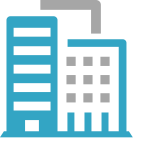 